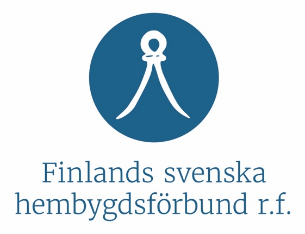 Anmälningsblankett till de finlandssvenska hembygdsdagarna10-11 september 2022 i EkenäsNamn: Adress: Mobil:

E-postadress: Eventuell hembygdsförening:       Jag deltar i hembygdsdagarna i sin helhet. Paketpris 95 €.        Endast lördag med supé 80 €     
       Endast lördag utan supé 50 €   
       Endast söndag 45 €Eventuell diet: Stadsvandringen 10.9
       Jag deltar i lördagens Rundvandring i Gamla stan (ca kl. 16-17)Utfärdsönskemål söndag 11.9.2022:           Alternativ 1 (Museirutten)  
- Hangö Frontmuseum med basutställningen ”Hangö i främmande händer” visar 
  bl.a. bilder från evakueringen av Hangö udd. Det var i fjol 80 år sedan Hangöfronten 
  upprättades efter att Finland varit tvunget att utarrendera Hangö udd till     Sovjetunionen.- Bunkern Irma, som rymde 16 soldater, är en av de bunkrar som byggdes som en 
  del av den försvarslinje, Harparskogslinjen, som byggdes 1941.- Pansarhindren med 12 000 stenar tvärs över Hangö udd- Raseborgs museum med intressanta utställningar 
- Lunch 12-tiden i Ekenäs

- Samlingsmagasinet Leira (se presentation på s. 8 i Hembygden 3/2021, samt på hemsidan)
- Dragsvik massgravar från 1918, ciceron Sture Lindholm


           Alternativ 2 (Dragsvik)
- Billnäs bruk från bussfönster- Fiskars bruksområde (Fiskars Village) har fått flera priser de senaste åren, bl.a. 
  som bästa inhemska besöksmål. I de gamla bruksbyggnaderna finns i dag t.ex. 
  butiker, caféer, museer, hantverkare, företag och konstnärer. Vi gör en guidad promenad på ca 1 km genom bruksorten (vid dåligt väder med buss). Möjlighet att besöka Fiskars museum, ett museum som upprätthålls av Fiskars hembygdsförening. Inträde till museet på egen bekostnad.
- Lunch 12-tiden vid Åminnegård
- Raseborgs medeltida slott (om vädret tillåter) är en av de ståtligaste slottsruinerna i Finland. Promenad bussen-ruinerna ca 400 m.
- Dragsvik massgravar från 1918, ciceron Sture Lindholm       Jag har ingen skillnad på utfärd       Jag har museikortLOGIAlternativ 1: Motel Marine 
      60 €/natt/person i singelrum, 
      43 €/natt/person i dubbelrum, 
      34 €/natt/person i trepersoners eller fyrapersoners rumAlternativ 2: Stadshotellet 
      90 €/natt/person i singelrum, 
      50 €/natt/person i dubbelrum
      Ingen skillnad. Ev. kommentar: ________________________________________________________ Jag önskar alternativ nr.         d.v.s. på hotell       Jag önskar sova i dubbelrum               Jag önskar sova i enkelrum 
       Jag önskar sova i 3-4 personers rum (endast på Motel Marine)Som rumskamrat/rumskamrater önskar jag:        Jag behöver logi fredag-söndag (två nätter)         Jag behöver logi lördag-söndag (en natt) ABONNERAD BUSSRESA 
       Jag önskar delta i den abonnerade bussresan från Lovisa. Pris 20 € tur-retur.
       Jag önskar delta i den abonnerade bussresan från Österbotten (start Karleby). 
       Pris 30 €


Önskad påstigningplats (exakt): **************************************************************************Eventuella bidrag till BOKTORGET Kontaktperson + e-post: Förening:Kontonummer:Bok/böcker:Antal per bok:Pris per bok:Anmäl dig senast den 10.8.2022 på något av följande sätt:1. Per e-post 
    Gå in på www.hembygd.fi./hembygdsdagar i Ekenäs 2022, fyll i blanketten och skicka in den 
    till forbundet@hembygd.fi 
2. På webbsidan, 
    Fyll i formuläret som finns på webbsidan under fliken ”Hembygdsdagarna”.3. Per post 
    Fyll i denna blankett som också finns på FSH:s webbsida (www.hembygd.fi), och skicka in 
    den till: 
    Finlands svenska hembygdsförbund, 
    Handelsesplanaden 10 D,      65100 VASA. 4. Ring 
    Susanne 040 – 1841 668 eller Inge-Britt 0500-615541 